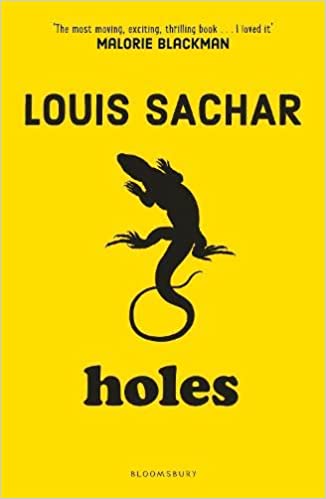 Key VocabularyKey VocabularyauctionPublic sale in which goods/property are sold to the highest bidder.barrenLand too poor to produce much or any vegetables/crops.callousedHaving an area of hardened skin.contritelyFeeling regret and sorrow for one’s sins or offences.counsellorA person trained to give guidance on personal or psychological problems.descendantA person that is descended from a particular ancestor.desolateUninhabited and giving an impression of bleak emptiness.incarcerateImprison or confinejuvenileFor or relating to young peoplemirageAn optical illusion caused by atmospheric conditions.miscarriageAn unsuccessful outcomes of something planned.precipiceA very steep rock face or cliff.shrivelledWithered, as with a loss of moisturespigotA small peg or plug.